Publicado en Ibiza el 22/09/2021 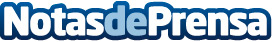 El Marketing Olfativo se impone en las empresas españolas después de la pandemiaCada vez más empresas en España confían en el Marketing Olfativo o en la ambientación profesional para lograr incrementar sus ventas hasta en un 70% y fidelizar a sus clientes. Ambiseint, pionera en el sector, señala que ahora se demandan sobre todo aromas que evoquen sensación de limpiezaDatos de contacto:Sara CastilleroUup976 075 340Nota de prensa publicada en: https://www.notasdeprensa.es/el-marketing-olfativo-se-impone-en-las Categorias: Nacional Franquicias Marketing Baleares Emprendedores Consultoría http://www.notasdeprensa.es